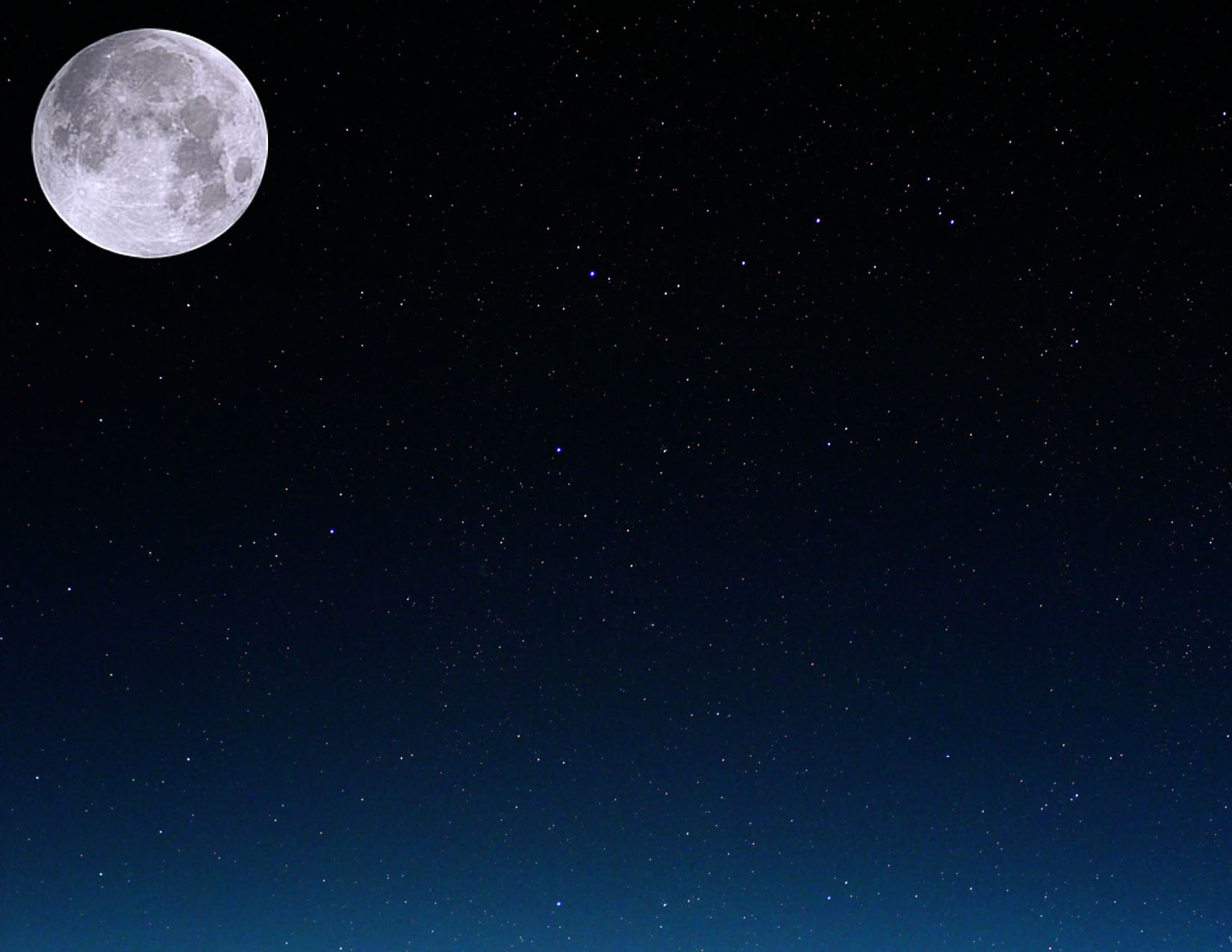 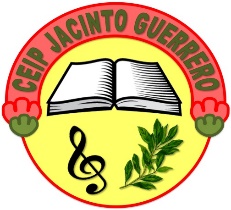 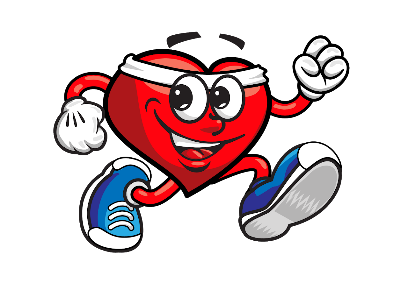 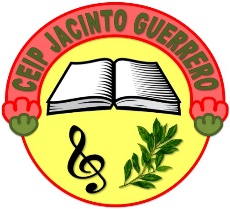 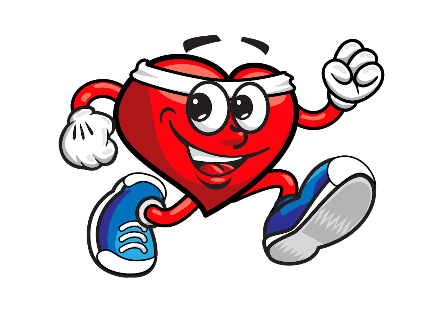 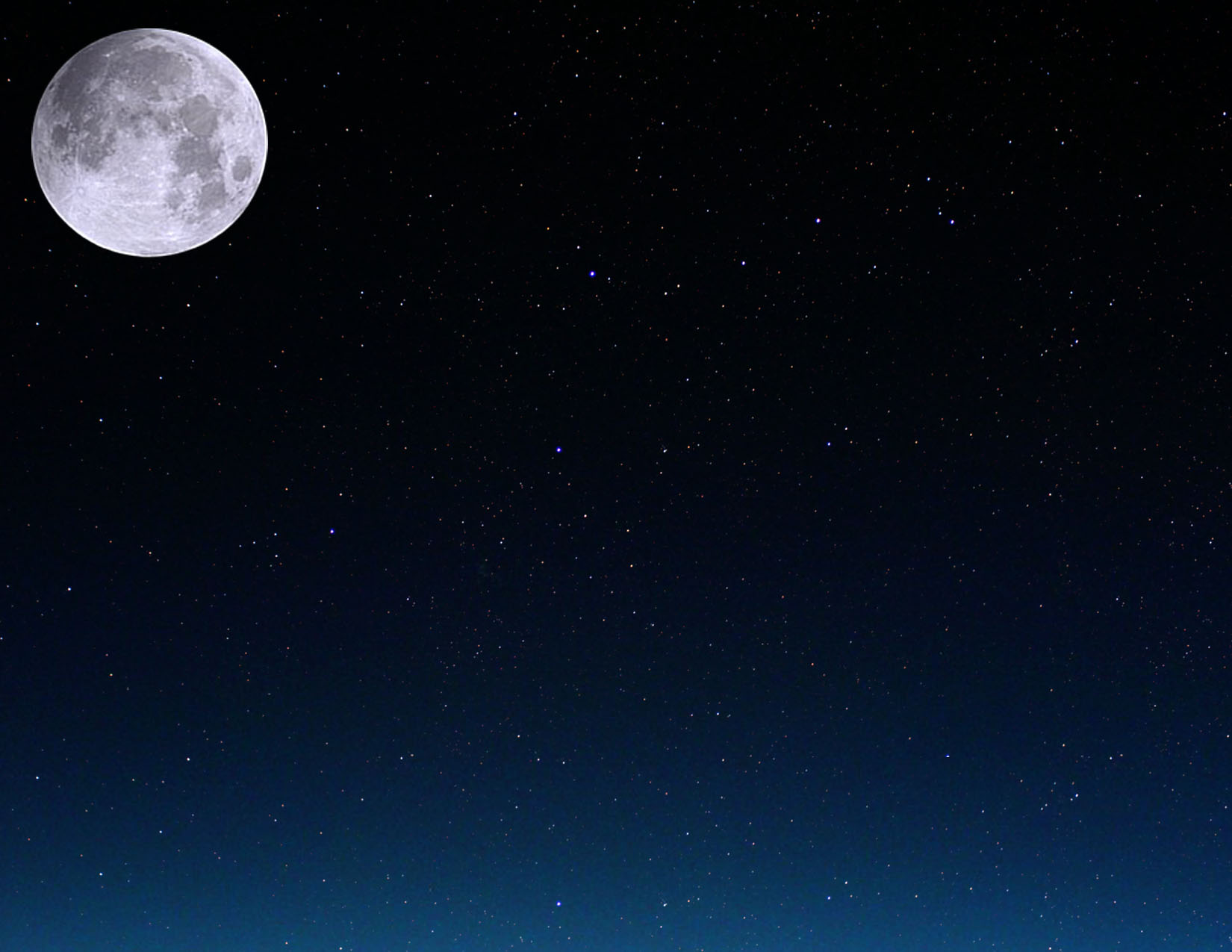 Marzo 2019Marzo 2019Marzo 2019Marzo 2019Marzo 2019Marzo 2019Marzo 2019Marzo 2019LunesMartesMiércolesJuevesViernesViernesTOTAL   SEMANALTOTAL   SEMANAL11234567889101112131415161718192021222223242526272829293031Abril 2019Abril 2019Abril 2019Abril 2019Abril 2019Abril 2019Abril 2019LunesMartesMiércolesJuevesViernesTOTAL  SEMANALTOTAL  SEMANAL12345678910111213141516171819202122232425262728Marzo 2010